Dzieciaki Najdroższe! Dziś zapraszam Was serdecznie do obejrzenia pięknego filmu opowiadającego o Janie Chrzcicielu, który zapowiedział przyjście Pana Jezusa. Ciekawostką jest to, że Pan Jezus i Jan Chrzciciel byli ze sobą spokrewnieni. Zobaczcie zresztą sami: https://www.youtube.com/watch?v=vY3ESl8FemQ&list=PL7dZwQBWL3FpaMJUsa2_P7GuoXSEl2ZKs&index=3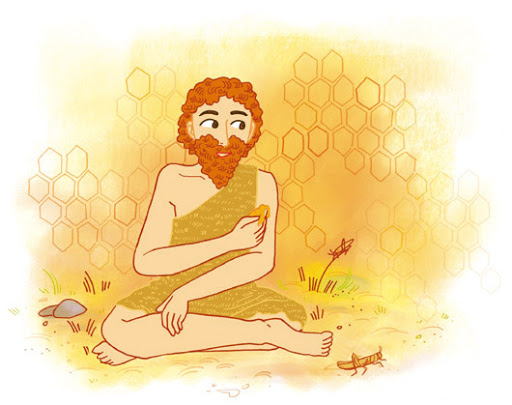 